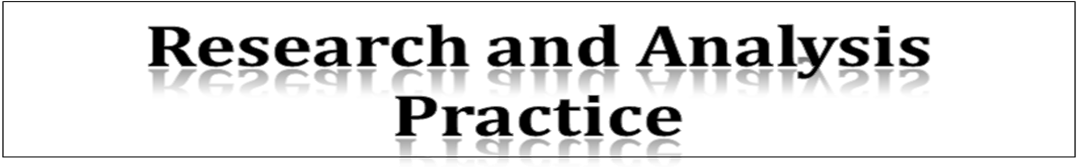 In this section you are checking the information is RURU (relevant, up to date, reliable and useful ).  You can answer these sections quite briefly because it is just a check list.Writing up Secondary Research Piece No 1CauseEffectA consequence couA consequence could beFinal judgement about the research WHAT IS MY PERSONAL VIEWPOINT ABOUT THIS TOPIC?I think thatMy opinion is My understanding of the issues areI feel that It is my belief thatWrite brief notes to show you have checked the 4 rulesRelevantUp to dateReliableUsefulAdd Web address or source